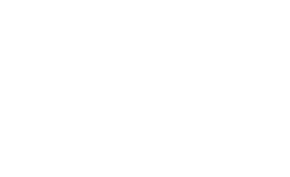 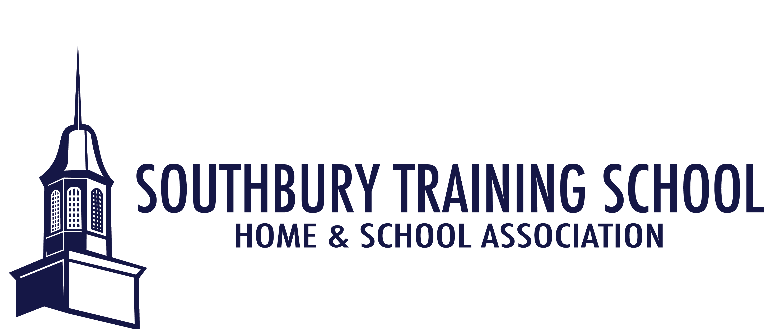 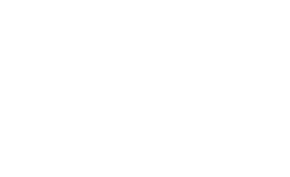 _______________________________________________________________________________________THANK YOU FOR YOUR SUPPORT!To join or contribute:$15 per year per individual membership$25 per year per family membershipAdditional donation included	                  Donation Only (no membership)Name:	                                                                                                           Address:		                                             City:	                           State:                 Zip:                                         Email: 		                                                (having your email address would save us money on future communications)You may pay by check or by going to our website at www.homeandschoolsts.org and using PayPaland charging your PayPal Account, your bank account or a credit card.Please make checks payable to “The Home and School Assn. of STS”.Gifts to The Home & School Association are tax deductible to the fullest extent of the law, as no goods or services are provided in consideration of a gift.